ООО "МАРКЕТПЛЕЙС"Москва, Волгоградский проспект, 42, кор. 9ИНН 9701048328Место расчётов: ИнтернетКАССОВЫЙ ЧЕК №1147Приход23.07.2022 17:28Смена96применяемая система налогообложенияОСНТелефон или электронный адрес покупателяOlga.trushina2014@gmail.comАдрес электронной почты отправителя чекаservice@sbermegamarket.ruномер автоматаKZN069541признак расчетов в сети ИнтернетдаКонсервы для собак Родные корма, теленок с рисом по-кубански, 970г20 х 180.00ИНН поставщика5009103458Наименование поставщикаОН-ЛАЙН МАГАЗИН ЗООГАЛЕРЕЯ ОООобщая стоимость позиции с учетом скидок и наценок3600.00Ставка НДСне облагаетсяпредмет расчетаТОВАРспособ расчетаПРЕДОПЛАТА 100%признак агента по предмету расчетаАГЕНТУслуга доставки1 х 1.00общая стоимость позиции с учетом скидок и наценок1.00Ставка НДС20%предмет расчетаУСЛУГАспособ расчетаПРЕДОПЛАТА 100%ИТОГ3601.00НАЛИЧНЫМИ0.00БЕЗНАЛИЧНЫМИ3601.00Зачет предоплаты (аванса)0.00Сумма по чеку (БСО) в кредит0.00Сумма по чеку (БСО) встречным представлением0.00НДС 20%0.17Итого без НДС3600.00N ФН9960440302438657регистрационный номер ККТ0006115961029174N ФД176227ФП4071614321версия ФФД1.05Адрес сайта для просмотра чека: platformaofd.ruАдрес сайта для проверки чека: https://www.nalog.gov.ru/СПАСИБО ЗА ПОКУПКУ!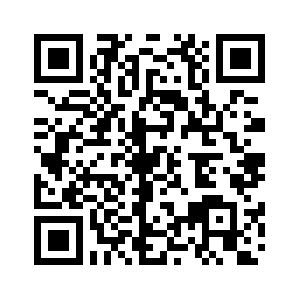 Вы получили данное письмо, так как Ваш адрес электронной почты сообщили при совершении покупки в ООО "МАРКЕТПЛЕЙС" на сумму 3601.00 руб. или указали его при покупке в сети Интернет. Если Вы не указывали свои данные, просто проигнорируйте это письмо. Platformaofd.ru выполняет требования, описанные в 54-ФЗ и обязательные к исполнению, в связи с чем по поручению ООО "МАРКЕТПЛЕЙС" Вам, как покупателю, направлен чек в электронной форме. Вопросы о чеке можете задать продавцу, ООО "МАРКЕТПЛЕЙС", - реквизиты в чеке.Письмо сгенерировано автоматически. Пожалуйста, не отвечайте на него.